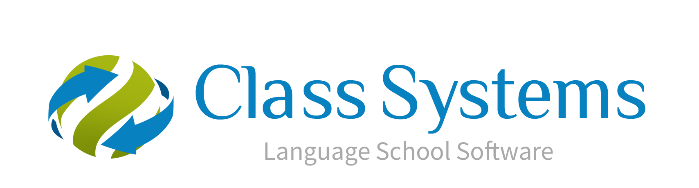 	Class.Net – Help DocumentStatistics – All School Statistics Summary	This is a quick way to see how your school(s) are performing over a specific period.  Student numbers as well as statistical weeks and values can be found quickly from this report.To produce this information go to:      Reporting / Reporting Module.
     Reporting / All School Statistics Summary 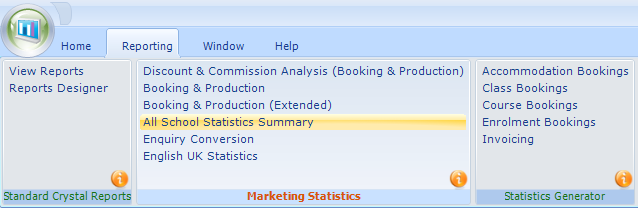 Booking Based - based on the date the booking item was entered into the system.This refers to the course/accommodation/etc, and not the date that the student’s enrolment was entered in to Class.

Production Based - based on spreading the enrolment element (eg. Tuition) over the duration of the study/stay (dates attended).Enter the required date range by selecting the “Year Starting date” and “As at Today”.Include - The most popular option is to run this report for Tuition only. However, you can select any of the other options and also ALL options. Note: if multiple options are chosen the Student Weeks calculation will be based upon the items selected.Results - This Year / Last Year - will give student numbers and student weeks for the selected date range.    A further 5 year comparison for each full year is also listed.Refresh - If changes are made to the selection this must be selected to refresh the results. Excel Summary - The results can be sent to Excel. Excel Charts? – If required charts can also be included in the Excel report 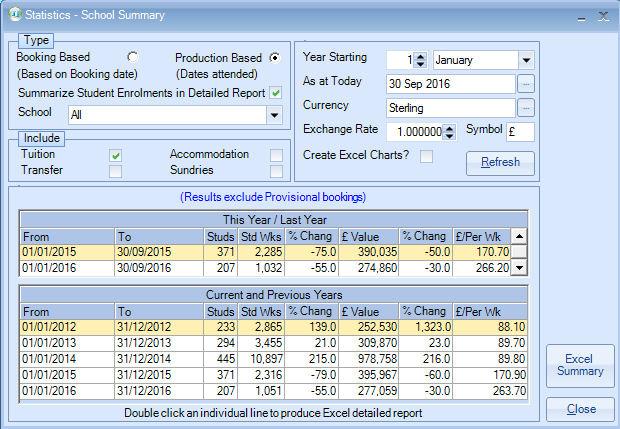 Note: Provisional bookings are excluded from the results.Detailed Report - Double click an individual line to produce an Excel detailed report.  This will show a breakdown of students that make up the numbers.